Project ID _________________   Parcel # _______CREATION AND NOTIFICATION PROCEDURES FOR SURPLUS LANDS AND ACQUIRED IMPROVEMENTSREADS Entry*This allows the system to notify the correct team members and to input the data later into the land inventory. _____	Confirm all screens in READS parcel are filled in. 		*See addenda for key information that is transferred. Create Offer*The agency must offer to purchase all uneconomic remnants. *Creating the offer in READS allows the agent to make the appropriate offer. It will also ensure the proper information is transferred into the land inventory. _____	Create an Alternate Offer in the Offer/Negotiation Screen _____	If the entire parcel is being acquired, select Alternate Offer A _____	If only portions of the remainder are being acquired as uneconomic remnants, select Alternate Offer B _____	Offer is based on Existing Offer 1 – Offering Price. _____	In the Allocations screen, add new and select Remnant. Add the size and value of the remnant. The BTS review appraiser will verify that information. _____	Notify the BTS review appraiser that the region is requesting an alternate offer be approved. _____	Request an email be sent to you after the offer is approved. Generate Forms_____	Generate Alternate Offers to Purchase (RE1975) in Reads Offer/Negotiation Screen (Documents tab). _____	Enter your name in “compiled by”_____	Select Alternate A or Alternate B_____	Verify information is correct or revise. _____	Explain reason for purchase of remnant. Provide as much detail as needed for a quality control analyst to understand. _____	Describe support for purchase. Typically, this is the appraisal, but may include other factors._____	Generate the Property Improvements / Remnant Report (RE1961) in Reads Offer/Negotiation Screen (Documents tab)._____	This form should be provided to the property owner at Initiation of Negotiations_____	Generate the Property Inventory / Disposition Report (RE1949) in Reads Offer/Negotiation Screen (Documents tab)._____	In the Word Document, list any improvements to be acquired. The rest can be left blank._____	Upload a copy to READS parcel log. Close Parcel*This informs property management of the surplus parcel and any improvements that must be razed or maintained. It also creates a surplus land parcel in the land inventory for future disposal. Complete the following steps AFTER closing with the parcel owner_____	In the Offer/Negotiation screen (Negotiation Details tab), click the Close Parcel button. A second screen will pop up. _____	Enter the date of closing. _____	Click on send notification emails_____	If no improvements were acquired, there will be a link to notify the surplus land specialist about remnant. Click the link to send. _____	If improvements were acquired, an option to email the property management specialist and an option to notify the surplus land specialist will be available. Click on each to send. _____	Click close parcel _____	A notification will pop up asking if you wish to create a land inventory record. Click ok.Final Notifications_____	At the top of the READS screen is a link to Property Management Land Inventory. Click on this link _____	Enter the project id and parcel number into the search parameters. You should see a record of the surplus lands from the parcel._____	You should have received carbon copies of the email notifications sent to the property management specialist and/or surplus land specialist. _____	 Send an email to the property management specialist and/or surplus land specialist with the completed Property Improvements / Remnant Report (RE1961) and Property Inventory / Disposition Report (RE1949). READS EntryItems with a star           are key componentsParcel Information Screen: 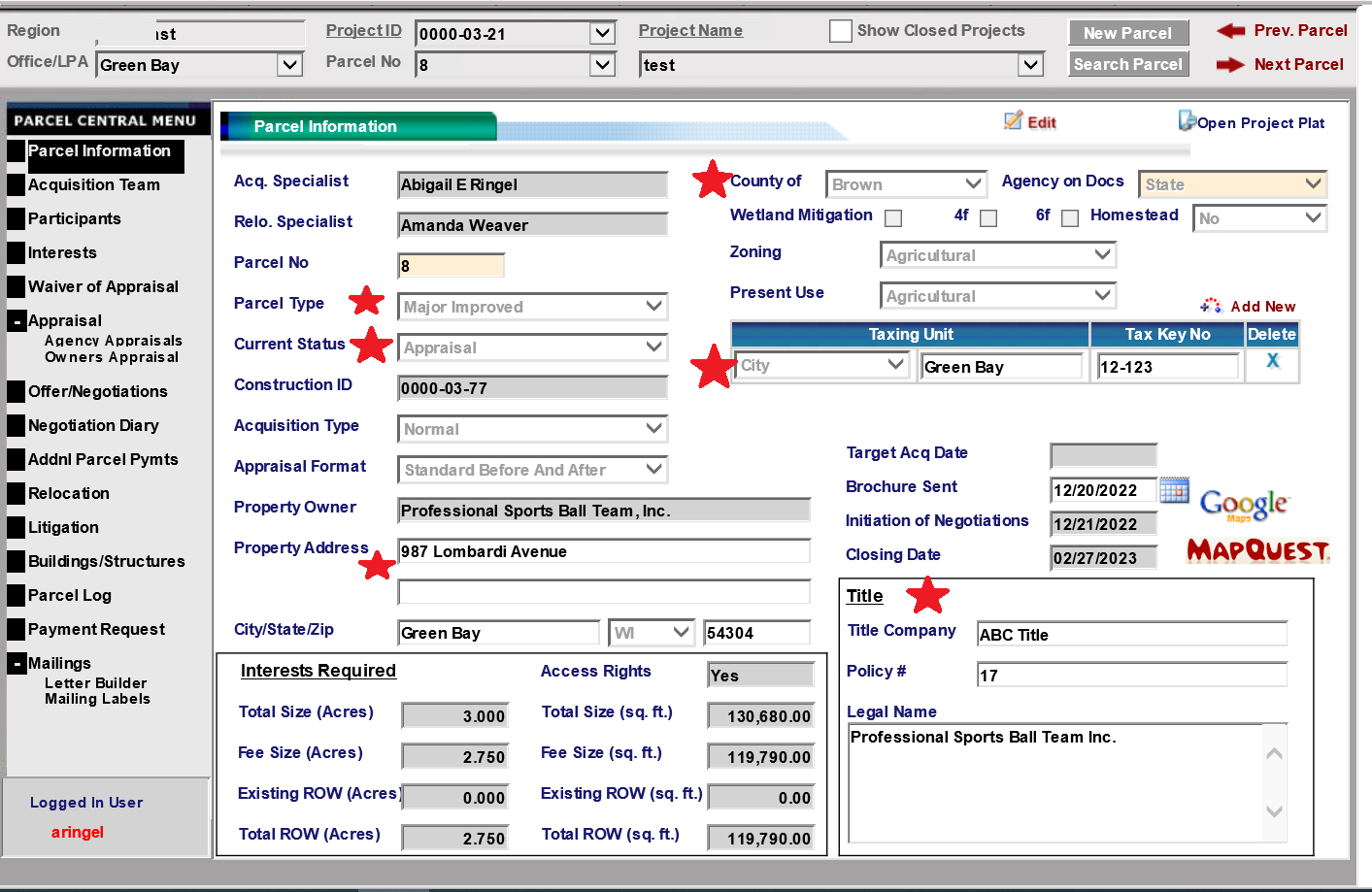 BackAcquisition Team Screen 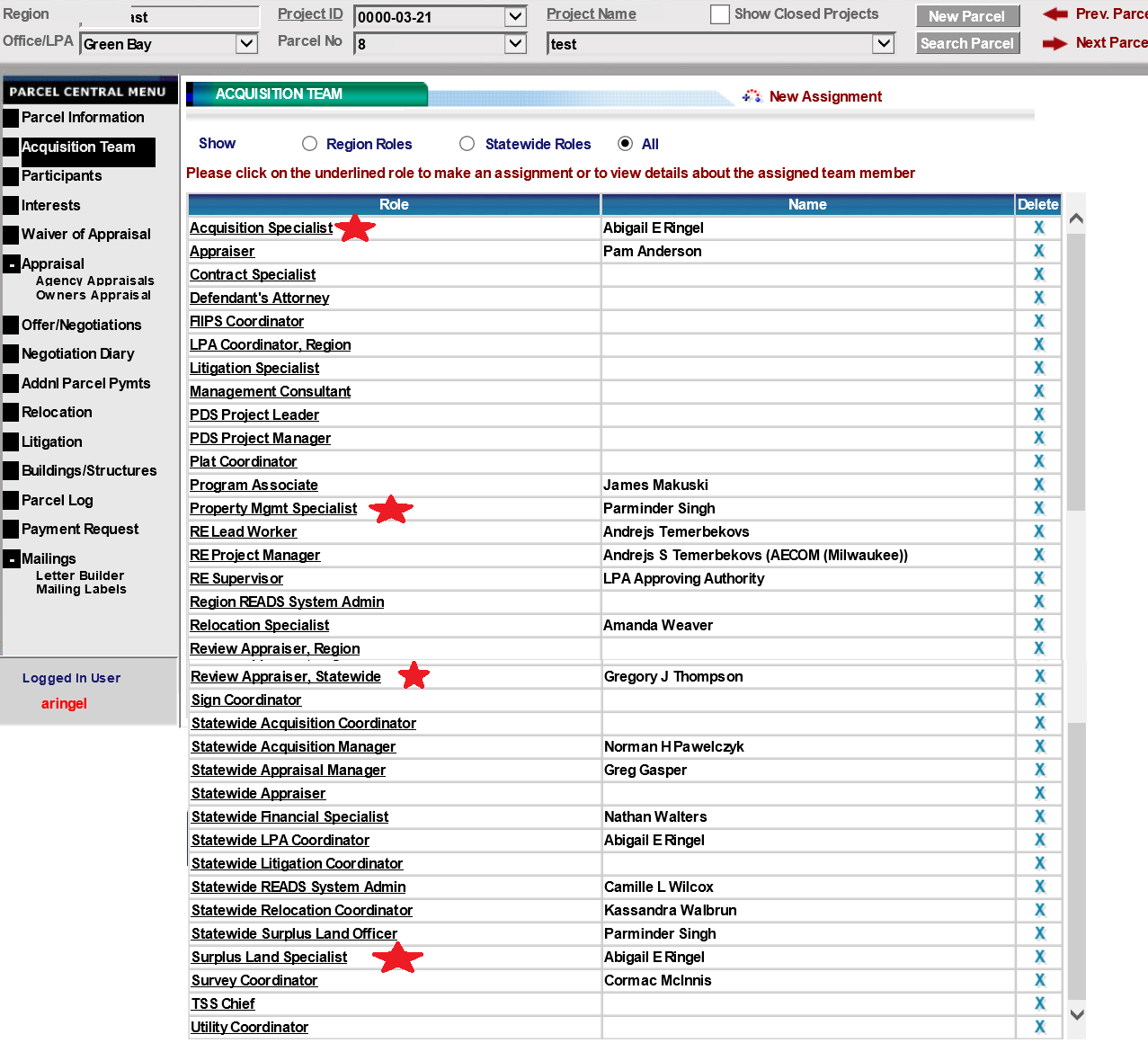 BackInterests Screen 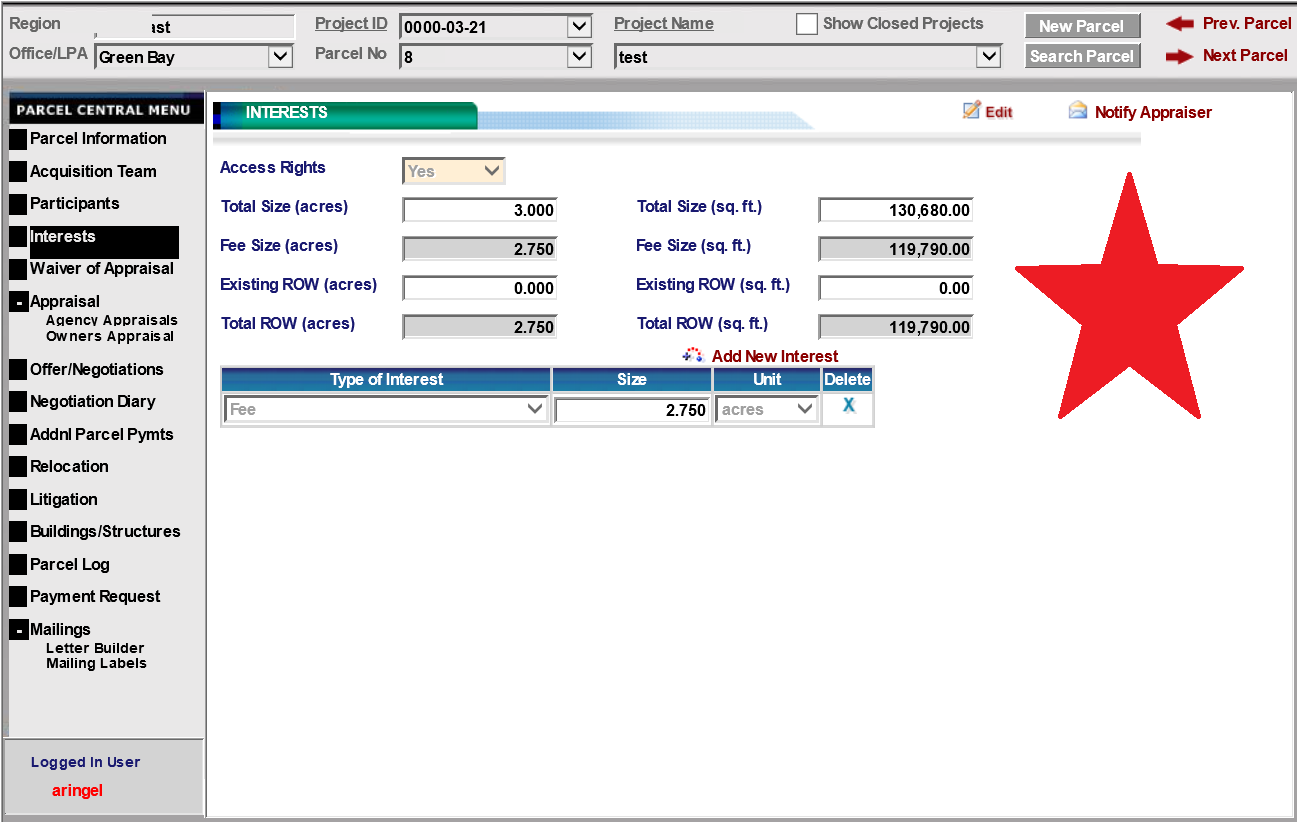 BackAppraisal Screen 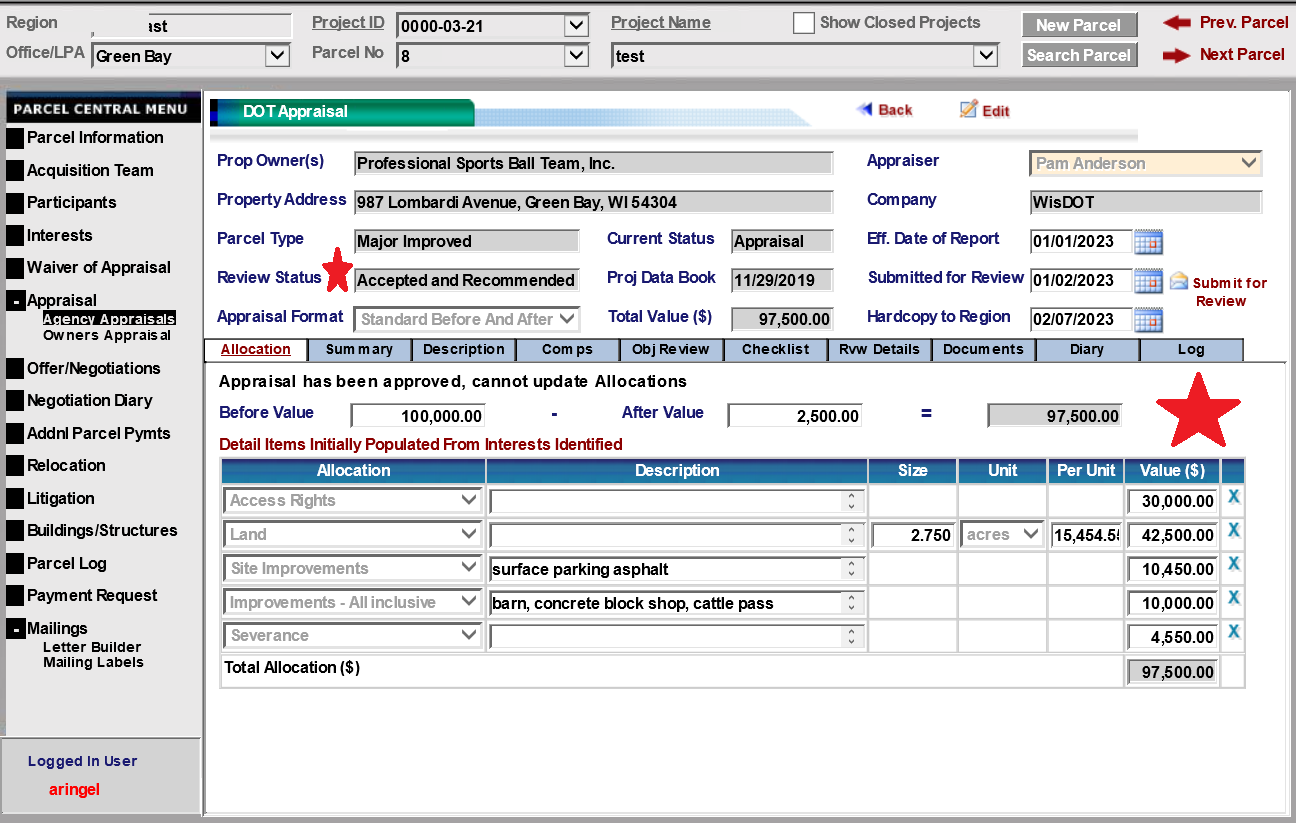 BackCreate Offer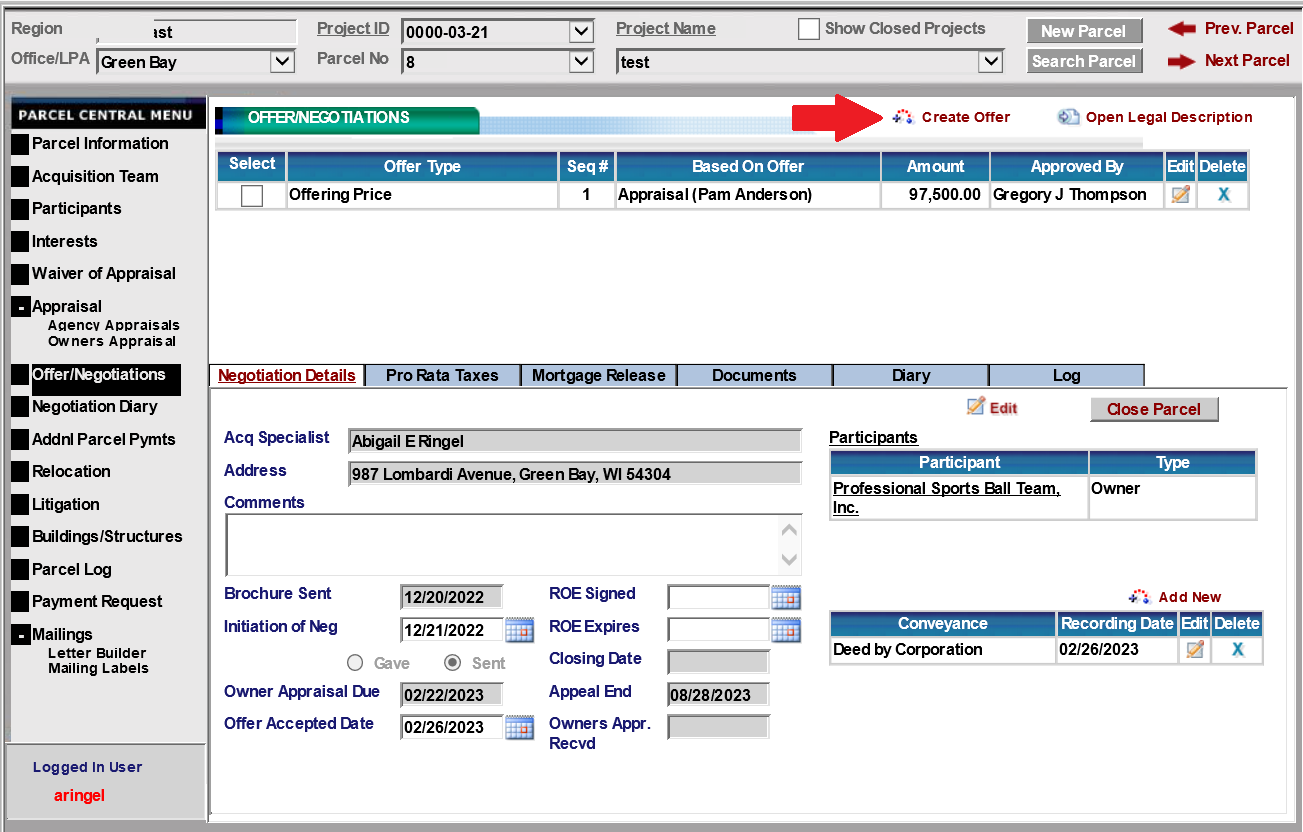 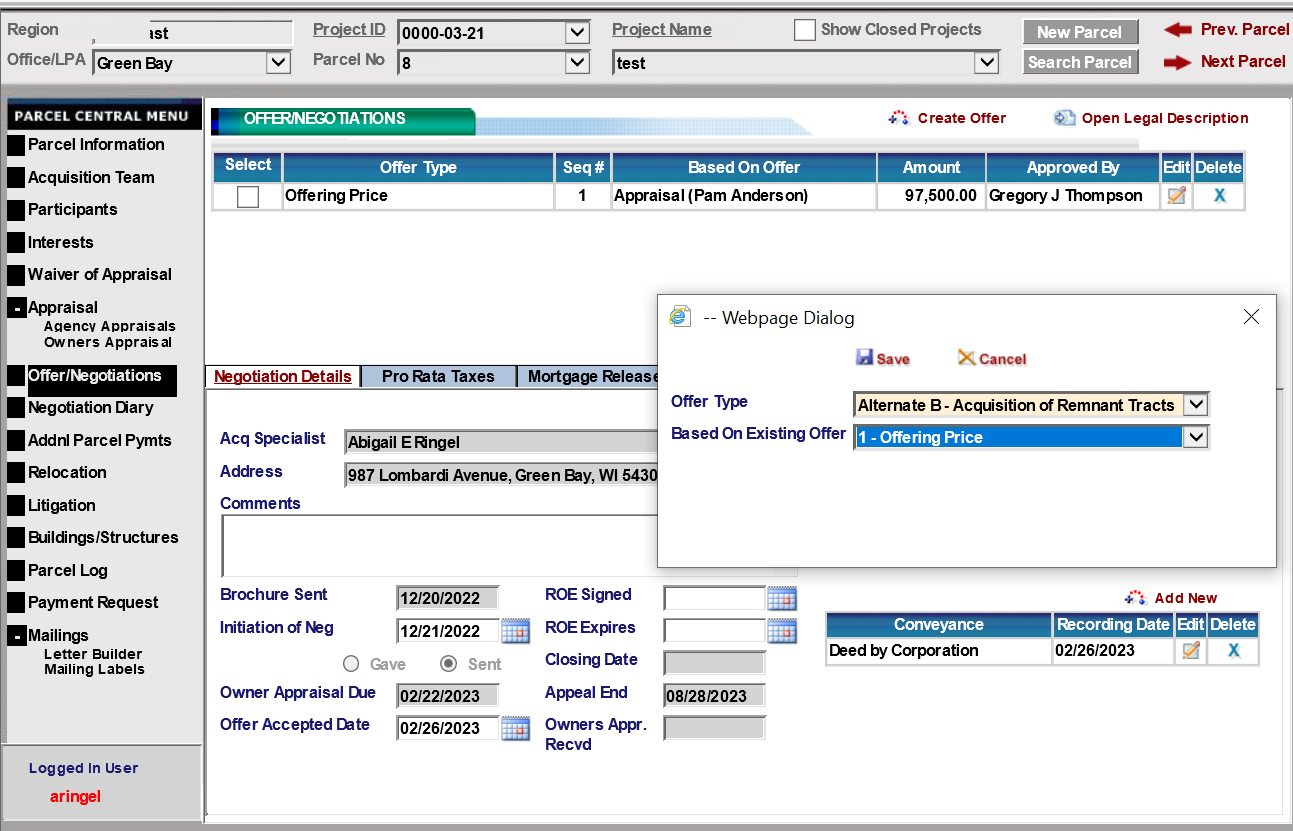 Allocation ScreenClick “Edit” in Allocation tab”Select “Remnant”Describe remnant or remnant location on parcel. Enter REMNANT sizeEnter REMNANT valueClick Save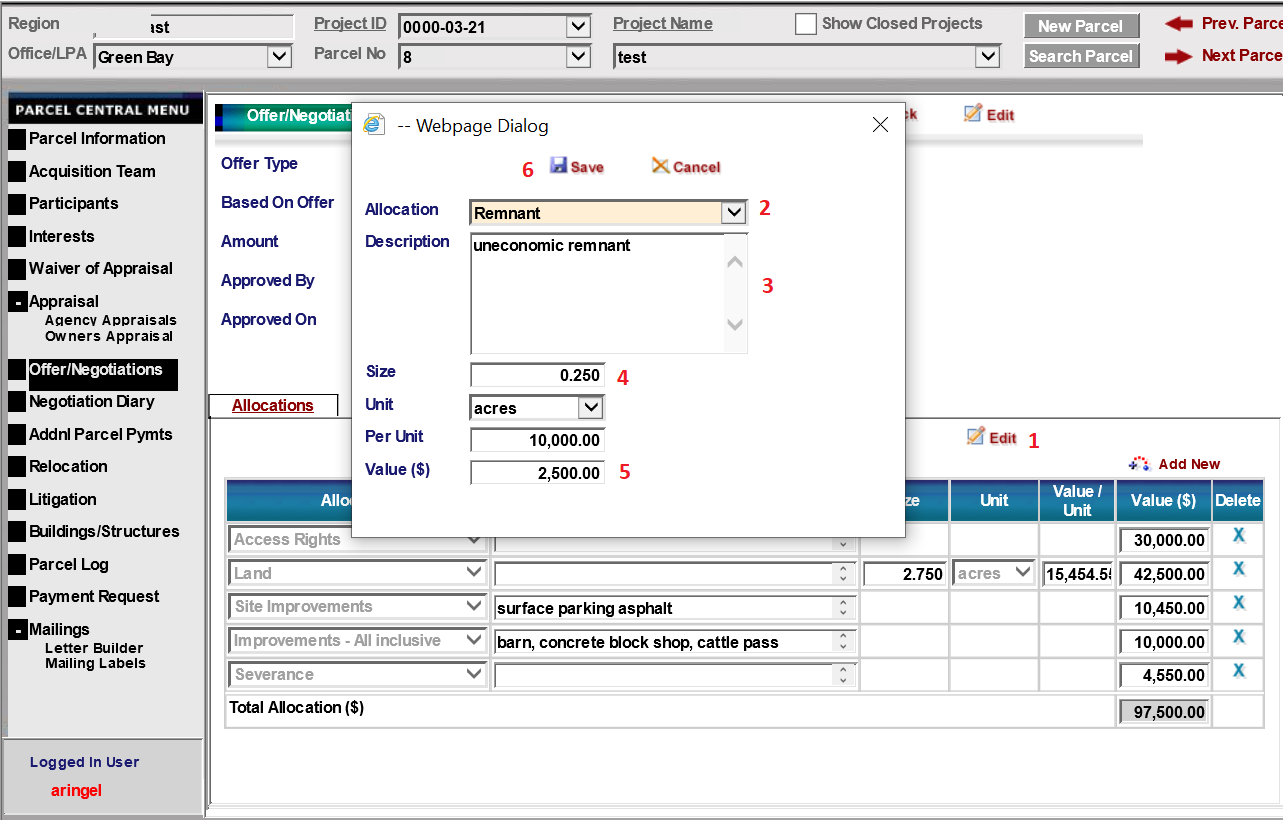 BackGenerate FormsAlternate Offer to PurchaseOn Offer/Negotiation Screen (Documents Tab): Select “Alternate A or Alternate B”Click “Documents”Scroll to “Alternate Offers to Purchase (RE1975))”Click “Generate”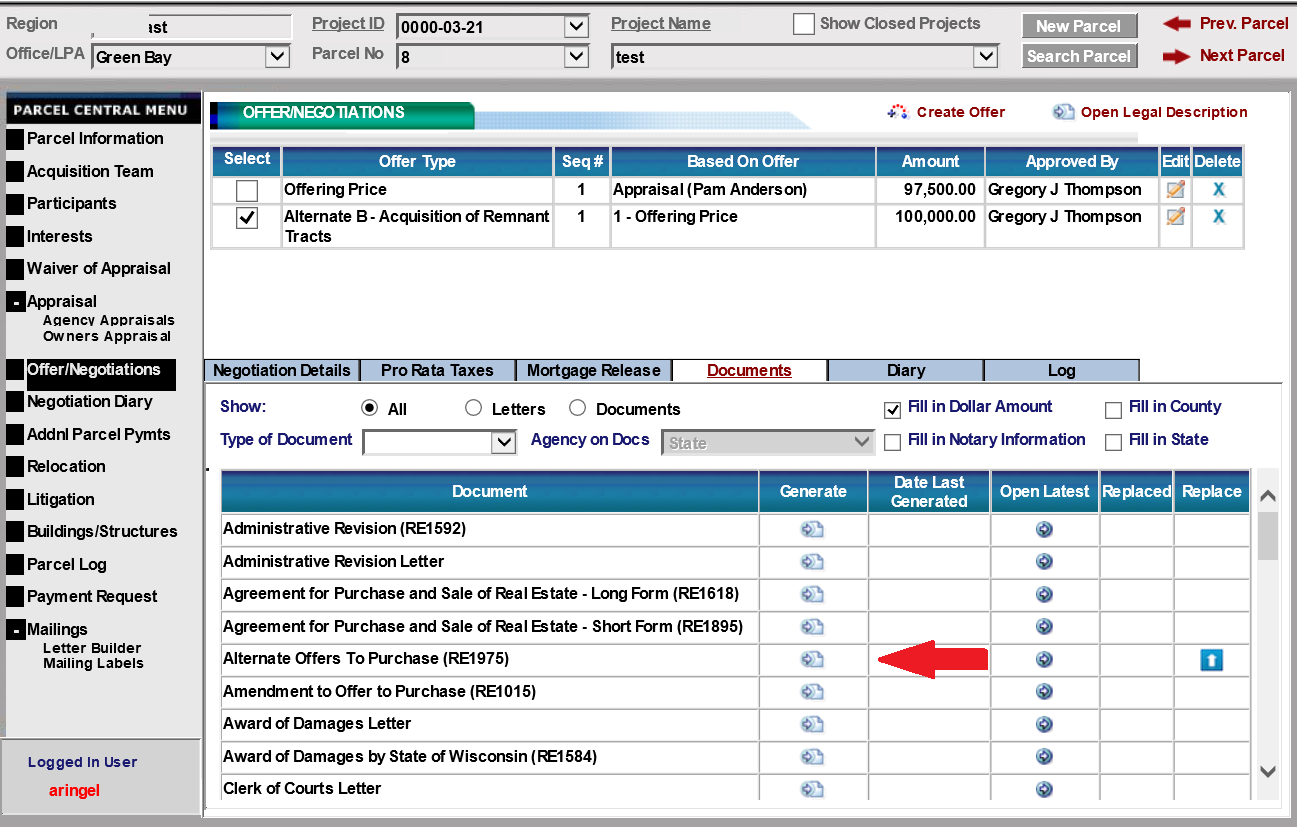 Enter your name in “compiled by”Select Alternate A or Alternate BVerify information is correct or revise. Explain reason for purchase of remnant. Provide as much detail as needed for a quality control analyst to understand. Describe support for purchase. Typically, this is the appraisal, but may include other factors.Click “Generate Document”Back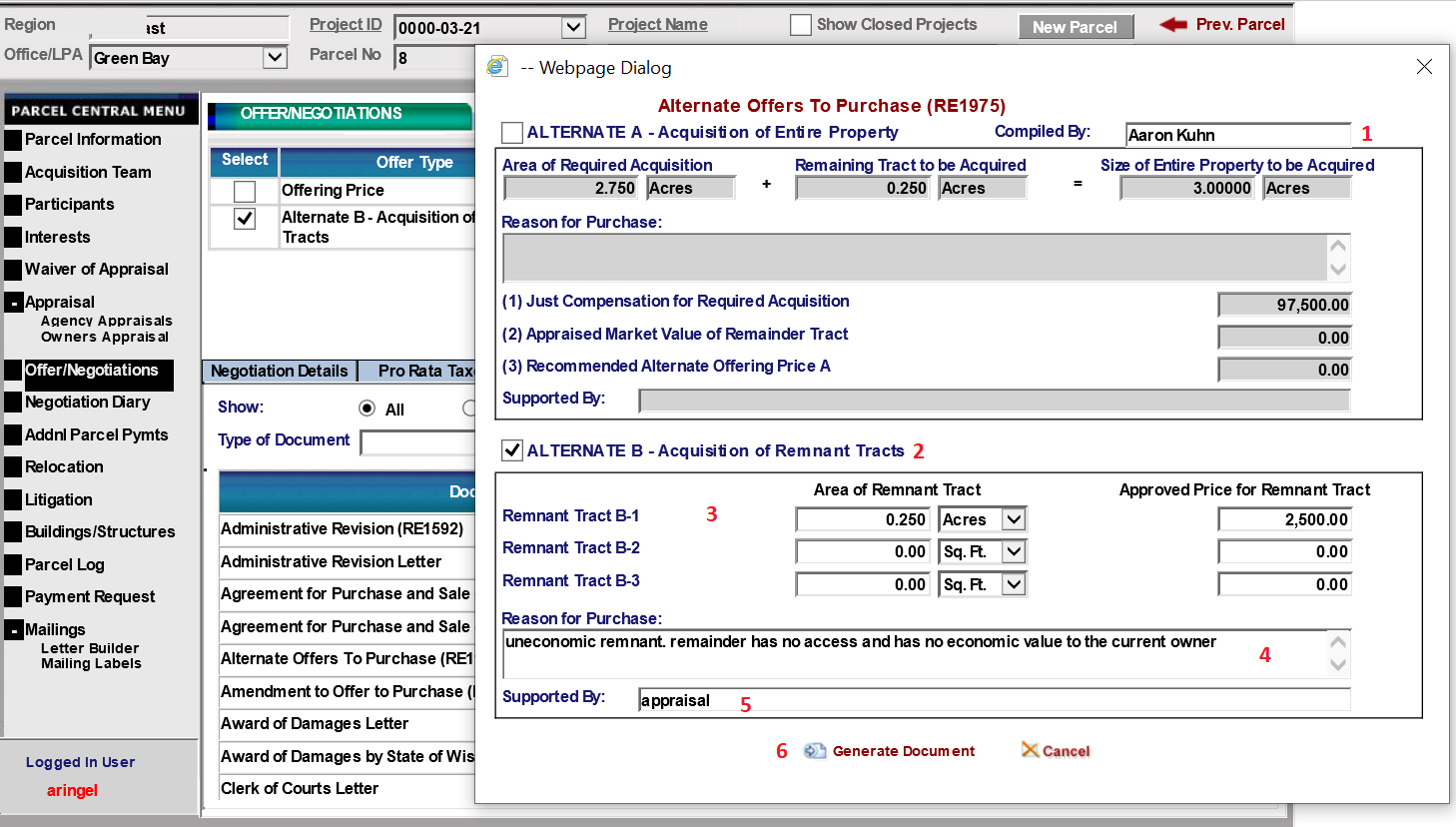 Property Improvements / Remnant Report & Property Inventory / Disposition Report (RE1949)On Offer/Negotiation Screen (Documents Tab): Select “Alternate A or Alternate B”Click “Documents”Scroll to “Property Improvements / Remnant Report (RE1961) & Property Inventory / Disposition Report (RE1949)”Click “Generate”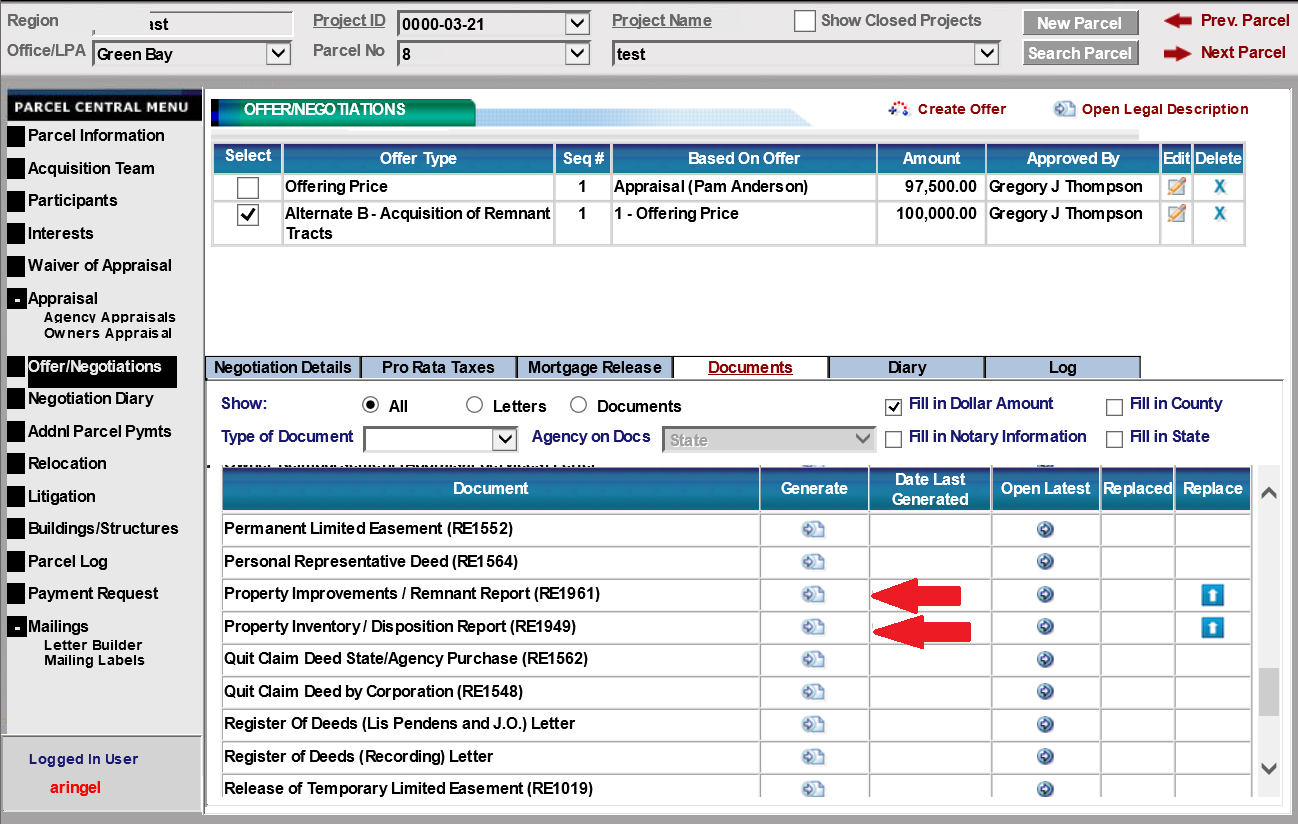 BackSAMPLE PROPERTY IMPROVEMENTS / REMNANT REPORT	RE1961     01/2023BackSAMPLE PROPERTY INVENTORY / DISPOSITION REPORT	RE1949     01/2023BackClose Parcel Select Close Parcel Button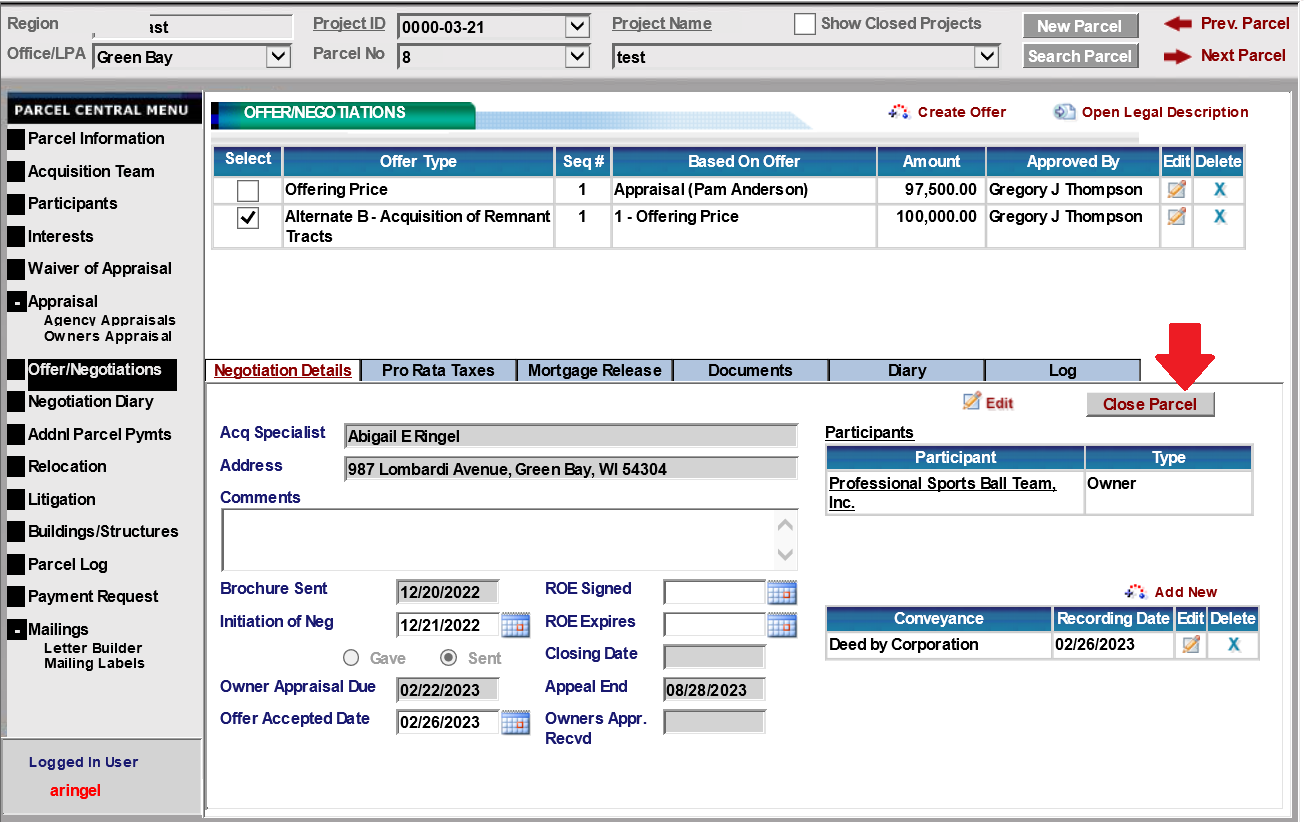 Remnant Acquisition InformationEnter the date of parcel closingClick “notify property management specialist about structures”Click “notify the surplus land specialist about remnant” Click “Close Parcel” 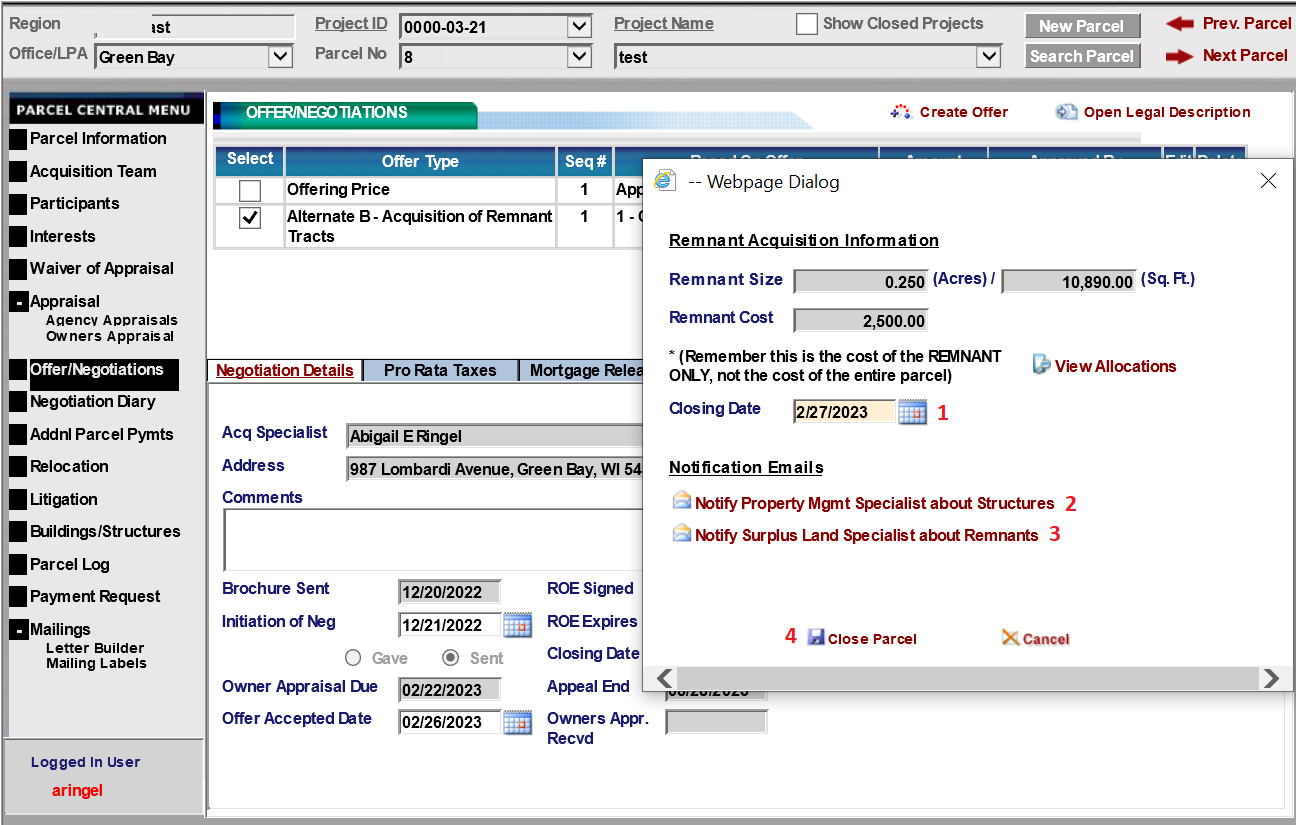 BackClosing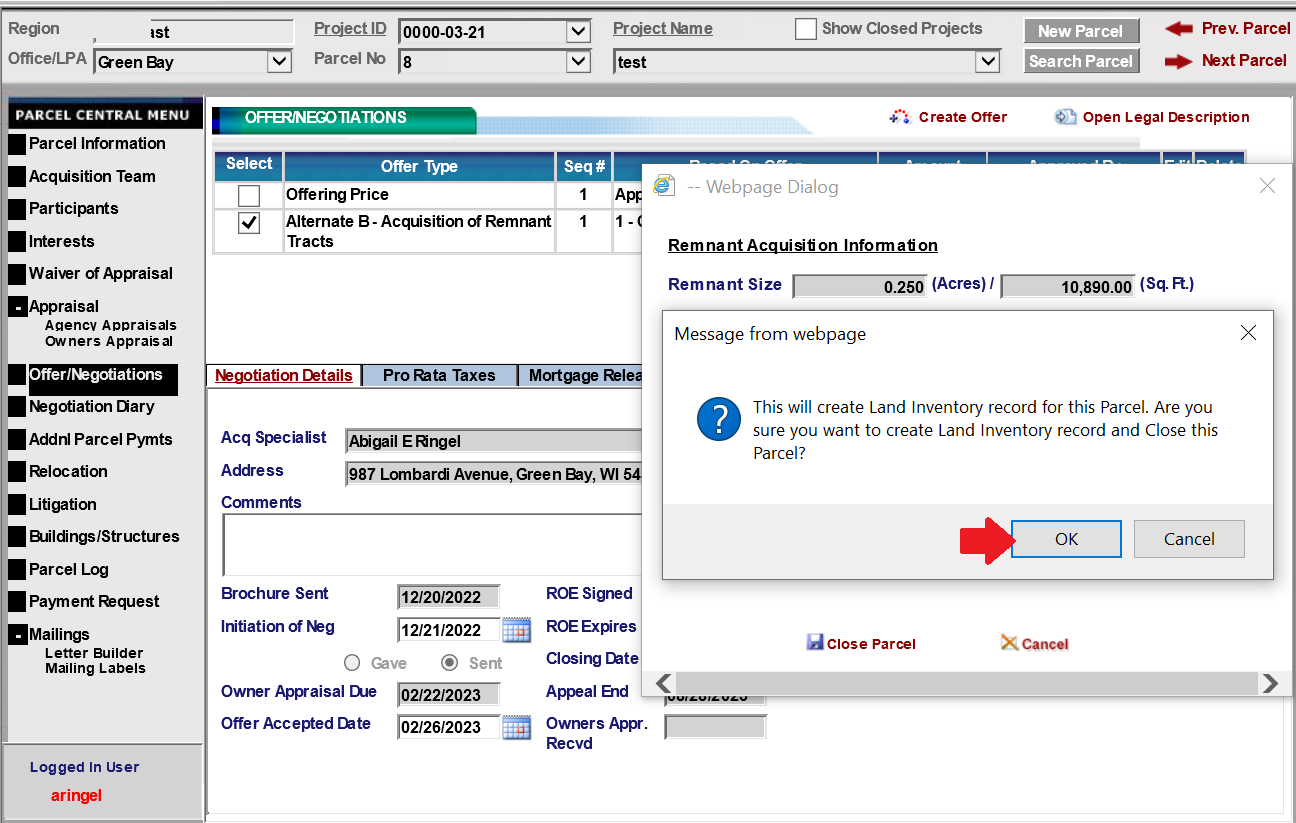 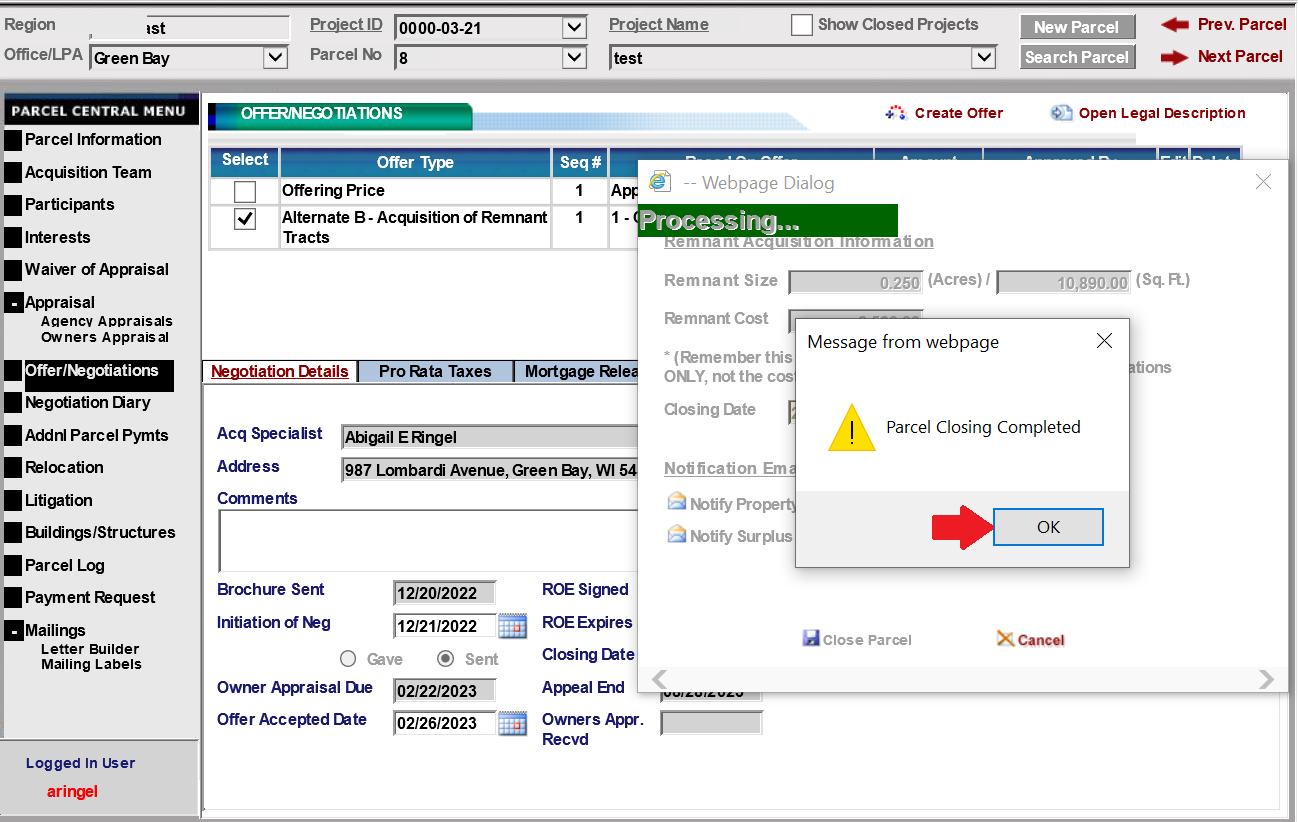 BackFinal Notifications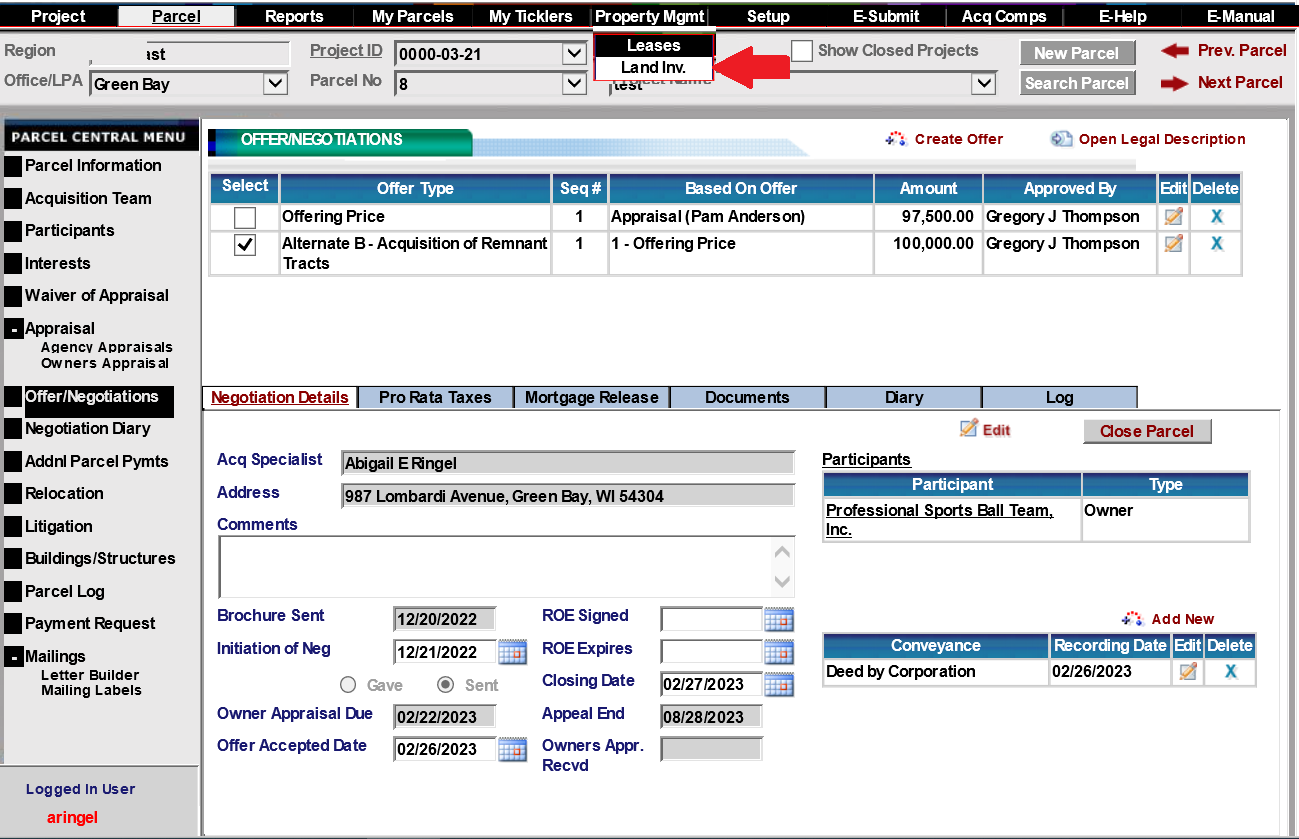 On Property Management Land Inventory Screen: Enter Project IDEnter Parcel NumberClick “Refresh”Surplus Parcel should be shown on screen. 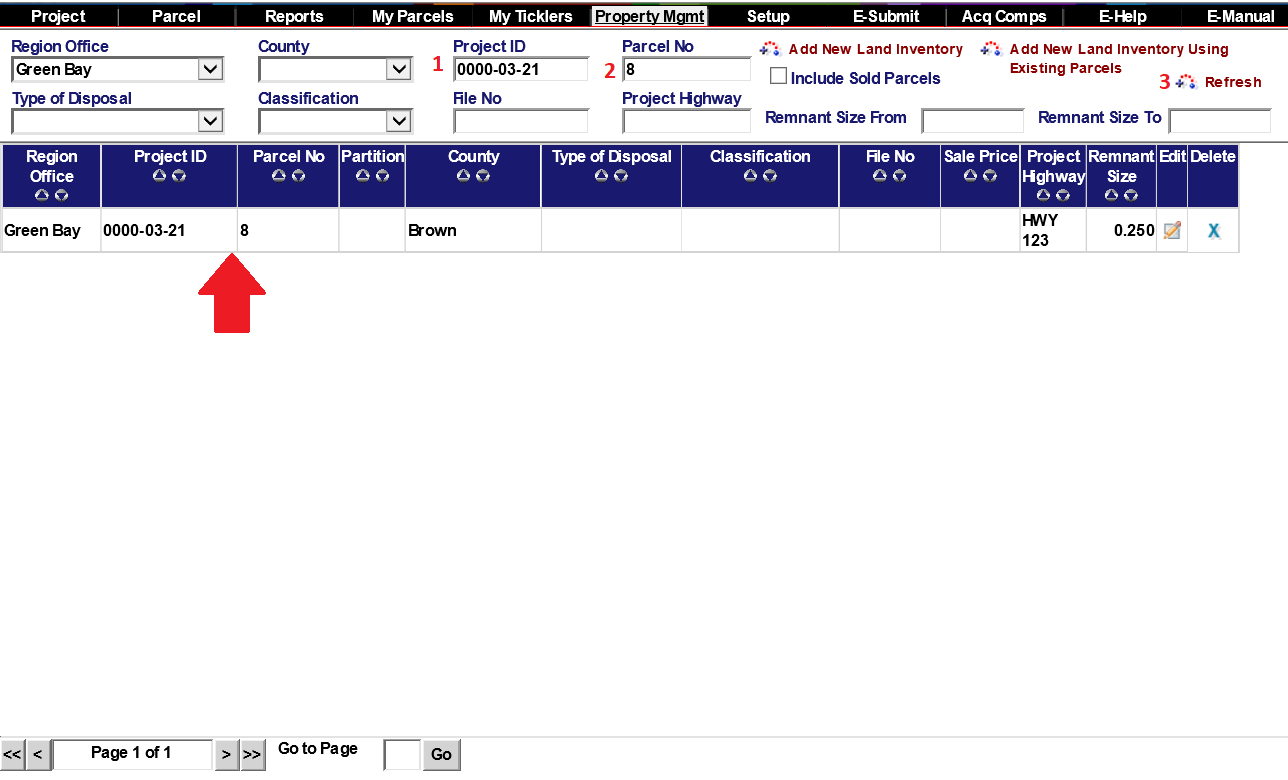 BackImprovements Retained by OwnerImprovements Retained by OwnerImprovements Retained by OwnerImprovements Retained by OwnerImprovements Retained by OwnerImprovements Retained by OwnerImprovements Retained by OwnerImprovements Retained by OwnerImprovements Retained by OwnerImprovements Retained by OwnerImprovements Retained by OwnerRetention ValueRetention Value$      $      $      $      $      $      $      $      $      $      $      $      Retention Value:Retention Value:Retention Value:Retention Value:Retention Value:Retention Value:Retention Value:Retention Value:Retention Value:Retention Value:Retention Value:$      $      Remnant Purchased:Remnant Purchased:Remnant Purchased:Remnant Purchased:Remnant Purchased:Remnant Purchased:Remnant Purchased:Primary Land UsePrimary Land UsePrimary Land UsePrimary Land UsePrimary Land Use Residential (single family) Residential (single family) Residential (single family) Residential (single family) Residential (single family)Acres acquiredAcres acquired2.752.752.752.752.75 Residential (multi-family) Residential (multi-family) Residential (multi-family) Residential (multi-family) Residential (multi-family)Acres requiredAcres required2.502.502.502.502.50 Commercial Commercial Commercial Commercial Commercial= Remnant= Remnant0.250.250.250.250.25 Industrial Industrial Industrial Industrial Industrial Specialty (church, lodge, park) Specialty (church, lodge, park) Specialty (church, lodge, park) Specialty (church, lodge, park) Specialty (church, lodge, park)Acquisition cost of remnantAcquisition cost of remnant $2,500.00 $2,500.00 $2,500.00 $2,500.00 $2,500.00 Farm (non-residential) Farm (non-residential) Farm (non-residential) Farm (non-residential) Farm (non-residential)When the owner has stated during negotiations that they want the Agency to acquire the uneconomic remnant and/or wants to retain improvements at the approved retention value(s) shown above, this agreement shall be executed prior to the time the conveyance is signed, or the Award of Damages is approved.	I want to retain the above-designated improvements at the indicated retention value, and I agree to remove the same from within the right of way acquired for the project by      ; and, upon failure to do so, agree that said improvements shall become the property of the Agency, to be disposed of as the Agency deems necessary;In the event, the acquisition is by Award of Damages, the following shall also be executed:	The land area designated as an "uneconomic remnant" be acquired by Award of Damages;When the owner has stated during negotiations that they want the Agency to acquire the uneconomic remnant and/or wants to retain improvements at the approved retention value(s) shown above, this agreement shall be executed prior to the time the conveyance is signed, or the Award of Damages is approved.	I want to retain the above-designated improvements at the indicated retention value, and I agree to remove the same from within the right of way acquired for the project by      ; and, upon failure to do so, agree that said improvements shall become the property of the Agency, to be disposed of as the Agency deems necessary;In the event, the acquisition is by Award of Damages, the following shall also be executed:	The land area designated as an "uneconomic remnant" be acquired by Award of Damages;When the owner has stated during negotiations that they want the Agency to acquire the uneconomic remnant and/or wants to retain improvements at the approved retention value(s) shown above, this agreement shall be executed prior to the time the conveyance is signed, or the Award of Damages is approved.	I want to retain the above-designated improvements at the indicated retention value, and I agree to remove the same from within the right of way acquired for the project by      ; and, upon failure to do so, agree that said improvements shall become the property of the Agency, to be disposed of as the Agency deems necessary;In the event, the acquisition is by Award of Damages, the following shall also be executed:	The land area designated as an "uneconomic remnant" be acquired by Award of Damages;When the owner has stated during negotiations that they want the Agency to acquire the uneconomic remnant and/or wants to retain improvements at the approved retention value(s) shown above, this agreement shall be executed prior to the time the conveyance is signed, or the Award of Damages is approved.	I want to retain the above-designated improvements at the indicated retention value, and I agree to remove the same from within the right of way acquired for the project by      ; and, upon failure to do so, agree that said improvements shall become the property of the Agency, to be disposed of as the Agency deems necessary;In the event, the acquisition is by Award of Damages, the following shall also be executed:	The land area designated as an "uneconomic remnant" be acquired by Award of Damages;When the owner has stated during negotiations that they want the Agency to acquire the uneconomic remnant and/or wants to retain improvements at the approved retention value(s) shown above, this agreement shall be executed prior to the time the conveyance is signed, or the Award of Damages is approved.	I want to retain the above-designated improvements at the indicated retention value, and I agree to remove the same from within the right of way acquired for the project by      ; and, upon failure to do so, agree that said improvements shall become the property of the Agency, to be disposed of as the Agency deems necessary;In the event, the acquisition is by Award of Damages, the following shall also be executed:	The land area designated as an "uneconomic remnant" be acquired by Award of Damages;When the owner has stated during negotiations that they want the Agency to acquire the uneconomic remnant and/or wants to retain improvements at the approved retention value(s) shown above, this agreement shall be executed prior to the time the conveyance is signed, or the Award of Damages is approved.	I want to retain the above-designated improvements at the indicated retention value, and I agree to remove the same from within the right of way acquired for the project by      ; and, upon failure to do so, agree that said improvements shall become the property of the Agency, to be disposed of as the Agency deems necessary;In the event, the acquisition is by Award of Damages, the following shall also be executed:	The land area designated as an "uneconomic remnant" be acquired by Award of Damages;When the owner has stated during negotiations that they want the Agency to acquire the uneconomic remnant and/or wants to retain improvements at the approved retention value(s) shown above, this agreement shall be executed prior to the time the conveyance is signed, or the Award of Damages is approved.	I want to retain the above-designated improvements at the indicated retention value, and I agree to remove the same from within the right of way acquired for the project by      ; and, upon failure to do so, agree that said improvements shall become the property of the Agency, to be disposed of as the Agency deems necessary;In the event, the acquisition is by Award of Damages, the following shall also be executed:	The land area designated as an "uneconomic remnant" be acquired by Award of Damages;When the owner has stated during negotiations that they want the Agency to acquire the uneconomic remnant and/or wants to retain improvements at the approved retention value(s) shown above, this agreement shall be executed prior to the time the conveyance is signed, or the Award of Damages is approved.	I want to retain the above-designated improvements at the indicated retention value, and I agree to remove the same from within the right of way acquired for the project by      ; and, upon failure to do so, agree that said improvements shall become the property of the Agency, to be disposed of as the Agency deems necessary;In the event, the acquisition is by Award of Damages, the following shall also be executed:	The land area designated as an "uneconomic remnant" be acquired by Award of Damages;When the owner has stated during negotiations that they want the Agency to acquire the uneconomic remnant and/or wants to retain improvements at the approved retention value(s) shown above, this agreement shall be executed prior to the time the conveyance is signed, or the Award of Damages is approved.	I want to retain the above-designated improvements at the indicated retention value, and I agree to remove the same from within the right of way acquired for the project by      ; and, upon failure to do so, agree that said improvements shall become the property of the Agency, to be disposed of as the Agency deems necessary;In the event, the acquisition is by Award of Damages, the following shall also be executed:	The land area designated as an "uneconomic remnant" be acquired by Award of Damages;When the owner has stated during negotiations that they want the Agency to acquire the uneconomic remnant and/or wants to retain improvements at the approved retention value(s) shown above, this agreement shall be executed prior to the time the conveyance is signed, or the Award of Damages is approved.	I want to retain the above-designated improvements at the indicated retention value, and I agree to remove the same from within the right of way acquired for the project by      ; and, upon failure to do so, agree that said improvements shall become the property of the Agency, to be disposed of as the Agency deems necessary;In the event, the acquisition is by Award of Damages, the following shall also be executed:	The land area designated as an "uneconomic remnant" be acquired by Award of Damages;When the owner has stated during negotiations that they want the Agency to acquire the uneconomic remnant and/or wants to retain improvements at the approved retention value(s) shown above, this agreement shall be executed prior to the time the conveyance is signed, or the Award of Damages is approved.	I want to retain the above-designated improvements at the indicated retention value, and I agree to remove the same from within the right of way acquired for the project by      ; and, upon failure to do so, agree that said improvements shall become the property of the Agency, to be disposed of as the Agency deems necessary;In the event, the acquisition is by Award of Damages, the following shall also be executed:	The land area designated as an "uneconomic remnant" be acquired by Award of Damages;When the owner has stated during negotiations that they want the Agency to acquire the uneconomic remnant and/or wants to retain improvements at the approved retention value(s) shown above, this agreement shall be executed prior to the time the conveyance is signed, or the Award of Damages is approved.	I want to retain the above-designated improvements at the indicated retention value, and I agree to remove the same from within the right of way acquired for the project by      ; and, upon failure to do so, agree that said improvements shall become the property of the Agency, to be disposed of as the Agency deems necessary;In the event, the acquisition is by Award of Damages, the following shall also be executed:	The land area designated as an "uneconomic remnant" be acquired by Award of Damages;When the owner has stated during negotiations that they want the Agency to acquire the uneconomic remnant and/or wants to retain improvements at the approved retention value(s) shown above, this agreement shall be executed prior to the time the conveyance is signed, or the Award of Damages is approved.	I want to retain the above-designated improvements at the indicated retention value, and I agree to remove the same from within the right of way acquired for the project by      ; and, upon failure to do so, agree that said improvements shall become the property of the Agency, to be disposed of as the Agency deems necessary;In the event, the acquisition is by Award of Damages, the following shall also be executed:	The land area designated as an "uneconomic remnant" be acquired by Award of Damages;XXXXXX	2/27/2023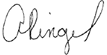 X	2/27/2023X	2/27/2023X	2/27/2023X	2/27/2023X	2/27/2023X	2/27/2023Owner Signature	DateOwner Signature	DateOwner Signature	DateOwner Signature	DateOwner Signature	DateAgency Real Estate Agent Signature	DateAgency Real Estate Agent Signature	DateAgency Real Estate Agent Signature	DateAgency Real Estate Agent Signature	DateAgency Real Estate Agent Signature	DateAgency Real Estate Agent Signature	DateAgency Real Estate Agent Signature	DateAbigail E RingelAbigail E RingelAbigail E RingelAbigail E RingelAbigail E RingelAbigail E RingelAbigail E RingelPrint NamePrint NamePrint NamePrint NamePrint NamePrint NamePrint NamePrint NamePrint NamePrint NamePrint NamePrint NameAgent/project manager (print name)Abigail E RingelAgent/project manager (print name)Abigail E RingelAgent/project manager (print name)Abigail E RingelDate2/27/2023Date2/27/2023Date2/27/2023Date2/27/2023Date2/27/2023Date2/27/2023Former OwnerProfessional Sports Ball Team, Inc.Former OwnerProfessional Sports Ball Team, Inc.Former OwnerProfessional Sports Ball Team, Inc.Former OwnerProfessional Sports Ball Team, Inc.Project ID0000-03-21Project ID0000-03-21Project ID0000-03-21HighwayHWY 123HighwayHWY 123HighwayHWY 123HighwayHWY 123HighwayHWY 123HighwayHWY 123CountyBrownCountyBrownParcel No.8List buildings, structures, etc., and items to be acquired with a description of size, construction, condition, etc.  Submit with voucher for payment.  List buildings, structures, etc., and items to be acquired with a description of size, construction, condition, etc.  Submit with voucher for payment.  List buildings, structures, etc., and items to be acquired with a description of size, construction, condition, etc.  Submit with voucher for payment.  List buildings, structures, etc., and items to be acquired with a description of size, construction, condition, etc.  Submit with voucher for payment.  List buildings, structures, etc., and items to be acquired with a description of size, construction, condition, etc.  Submit with voucher for payment.  List buildings, structures, etc., and items to be acquired with a description of size, construction, condition, etc.  Submit with voucher for payment.  Estimated Sale PriceEstimated Sale PriceEstimated Sale PriceEstimated Sale PriceWood barnConcrete block shopCattle passWood barnConcrete block shopCattle passWood barnConcrete block shopCattle passWood barnConcrete block shopCattle passWood barnConcrete block shopCattle passWood barnConcrete block shopCattle pass$      $      $      $      Total number of buildings / structures / items to be acquired:  threeTotal number of buildings / structures / items to be acquired:  threeTotal number of buildings / structures / items to be acquired:  threeTotal number of buildings / structures / items to be acquired:  threeTotal number of buildings / structures / items to be acquired:  threeTotal number of buildings / structures / items to be acquired:  threeTotal number of buildings / structures / items to be acquired:  threeTotal number of buildings / structures / items to be acquired:  threeTotal number of buildings / structures / items to be acquired:  threeTotal number of buildings / structures / items to be acquired:  threeThe estimated sale/salvage/retention values were established in accordance with the provisions of the Wisconsin Real Estate Program Manual / Chapter 6.The estimated sale/salvage/retention values were established in accordance with the provisions of the Wisconsin Real Estate Program Manual / Chapter 6.The estimated sale/salvage/retention values were established in accordance with the provisions of the Wisconsin Real Estate Program Manual / Chapter 6.The estimated sale/salvage/retention values were established in accordance with the provisions of the Wisconsin Real Estate Program Manual / Chapter 6.The estimated sale/salvage/retention values were established in accordance with the provisions of the Wisconsin Real Estate Program Manual / Chapter 6.The estimated sale/salvage/retention values were established in accordance with the provisions of the Wisconsin Real Estate Program Manual / Chapter 6.The estimated sale/salvage/retention values were established in accordance with the provisions of the Wisconsin Real Estate Program Manual / Chapter 6.The estimated sale/salvage/retention values were established in accordance with the provisions of the Wisconsin Real Estate Program Manual / Chapter 6.The estimated sale/salvage/retention values were established in accordance with the provisions of the Wisconsin Real Estate Program Manual / Chapter 6.The estimated sale/salvage/retention values were established in accordance with the provisions of the Wisconsin Real Estate Program Manual / Chapter 6.Disposition of Buildings Acquired (submit upon completion of site clearance)Disposition of Buildings Acquired (submit upon completion of site clearance)Disposition of Buildings Acquired (submit upon completion of site clearance)Disposition of Buildings Acquired (submit upon completion of site clearance)Disposition of Buildings Acquired (submit upon completion of site clearance)Disposition of Buildings Acquired (submit upon completion of site clearance)Disposition of Buildings Acquired (submit upon completion of site clearance)Disposition of Buildings Acquired (submit upon completion of site clearance)Disposition of Buildings Acquired (submit upon completion of site clearance)The buildings acquired were:The buildings acquired were:The buildings acquired were:The buildings acquired were:The buildings acquired were:The buildings acquired were:Specify DateSpecify DateSpecify DateSold amount $      Sold amount $      Sold amount $      Sold amount $      Sold amount $      Sold amount $       Public sale Private sale Public sale Private sale Public sale Private sale Public sale Private sale Public sale Private sale Public sale Private sale Public sale Private sale Public sale Private sale Public sale Private saleRazed under construction contractRazed under construction contractRazed under construction contractRazed under construction contractRazed under construction contractRazed under construction contractRazed under razing contractRazed under razing contractRazed under razing contractRazed under razing contractRazed under razing contractRazed under razing contractRazed under county day labor contractRazed under county day labor contractRazed under county day labor contractRazed under county day labor contractRazed under county day labor contractRazed under county day labor contractRazed/removed (other than above)Razed/removed (other than above)Razed/removed (other than above)Razed/removed (other than above)Razed/removed (other than above)Razed/removed (other than above)Agent/project manager (print name)Abigail E RingelAgent/project manager (print name)Abigail E RingelDate2/27/2023Date2/27/2023Former ownerProfessional Sports Ball Team, Inc.Former ownerProfessional Sports Ball Team, Inc.Former ownerProfessional Sports Ball Team, Inc.Former ownerProfessional Sports Ball Team, Inc.Project ID0000-03-21Project ID0000-03-21HighwayHWY 123HighwayHWY 123CountyBrownCountyBrownParcel No.8